ETABLISSEMENT : INTITULE DE LA FORMATION : Ce niveau terminal peut être simplement "acquis de compétences" dans le domaine du DU/CUAVIS ET VISASPRESENTATIONI-1- Motivations et objectifsI-2- Compétences à acquérir Au terme de la formation, les participants doivent être en mesure deEtc.I-3- Cet enseignement existe-t-il, ou a-t-il existé, sous une autre forme ? Oui  NonI-4- Quelle est la place de ce projet de formation par rapport :-Aux formations (diplôme nationaux, DU) existants dans le même champ disciplinaires ?        - Aux formations identiques ou semblables existants dans d’autres établissements ?BILAN DE LA PRECEDENTE ACCREDITATIONDans le cadre d'un Renouvellement, un bilan pédagogique détaillé devra être présenté.Préciser pour chacune des 4 années :* Fournir en ANNEXE 1la liste nominative des diplômés ou de certifiés.ORGANISATIONIII-1- Effectif prévu III-2- Public Cible (profils souhaitéspour accéder à la formation)III-3- Pré-requis pédagogiques liés à la formation (citer 2 à 3 modules liés aux profils exigéslors de la sélection)III-4- Modalités de sélection- pour les candidats engagés dans la vie professionnelle (validation des acquis) :- pour les candidats étrangers :III-5 - Coût de la formation :III-6- Organisation générale de la formation : Heures d'enseignement en présentiel parannée universitaire (CM + TD + TP).Nature des lieux d'accueil des stagiaires : entreprises / laboratoires / services hospitaliersListe des établissements et/ou d’entreprises d’accueil de stagiaires : (Fournir les engagements)Description du stage (objectifs, durée, évaluation, encadrement, etc.):COMPOSITION DE L’EQUIPE PEDAGOGIQUE IV -1 – Coordonnateur(fournir en Annexe : Un CV succinct)Nom et Prénom : Grade :Spécialité :Email :Téléphone : IV -2 – Equipe pédagogiqueIV -3 – Liste des intervenants (fournir en Annexe : Liste signée par les intervenants internes et externes en spécifiant leurs domaines de compétences et la nature des interventions) : Enumérer les codes des modules d’intervention Intervenants du secteur privéProgramme de la formationFournir en ANNEXEun descriptif détaillé des coursIII-5- Charge totale de travail par intervenant• Préciser la répartition des volumes horaires entre :MODALITES D’EVALUATIONTous les points suivants devront être précisés :Contrôle des connaissances (cocher la case) :Modalités de validation du module :Préciser la durée et le coefficient de pondérationPARTENARIATVII -1 – Partenariat universitaire(Joindre les lettres d’intention, pour les partenaires autre que l’université d’appartenance de l’établissement dont relève la formation)VI -2 – Partenariat socio-économiqueVII –MOYENS MIS EN ŒUVRES ET FINANCEMENT DE LA FORMATIONVII -1 Lieux de la formation VII -2 Moyens matériels et logistiques1. Matériel informatique 	- Disponible	- Prévu2. Documentation- Disponible	- Prévue3. Logistique 	- Disponible	- Prévue4. Moyens humains- Disponibles :	- Prévus :VII -3 Budget prévisionnel de la formation (cf. Annexe)Remplir le tableau ci-après en prenant pour base de calcul l’effectif minimalgarantissant la viabilité du projet de formation. Rajouter autant de pages qu’il y a d’unité d’enseignement. La décomposition en éléments d’unités est optionnelle.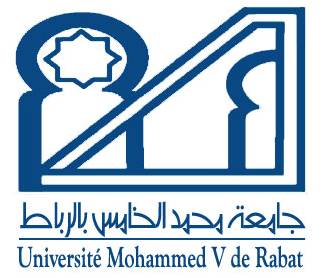 N° d’ordre  Date d’arrivéeDEMANDE D'ACCREDITATIONFORMATION CONTINUE  CREATION           RENOUVELLEMENT Certificat d’Université (CU) : Diplôme d’Université(DU) : DU - Formation générale DU - Formation SpécialiséeDiplôme d’Université Supérieur Spécialisé (DUSS) : DUSS Bac+2  DUSS Bac+3  DUSS Bac+5NIVEAU INITIAL DE FORMATION : NIVEAU TERMINAL DE FORMATION : Coordonnateur de la formationEtablissement : Prénom et Nom :                                   Grade : Spécialité : Tél. :                                     Fax :                                Email :Date et signature Chef de l’Etablissement  d’attache de la formationL’avis du Conseil d’établissement, exprimé par son président, devrait se baser sur des critères précis de qualité, d’opportunité, de faisabilité, et d’optimisation des ressources humaines et matérielles, à l’échelle de l’établissement. Avis favorable                                Avis défavorableMotivations :Date, signature et cachet du chef de l’établissement : Président de l’UniversitéL’avis du Conseil d’université, exprimé par son président devrait se basersur des critères précis de qualité, d’opportunité, de faisabilité, et d’optimisation des ressources humaines et matérielles, à l’échelle de l’université. Avis favorable                                Avis défavorableMotivations :Date, signature et cachet du Président de l’université : Si Oui, donner quelques précisions :A1A2A3A4Nombre de dossiers déposésNombre de candidats retenus Nombre d’inscritsNombre de diplômés ou de certifiés*Nombre de promotions :Nombre de groupes : Effectif maximal de participants prévu :Effectif minimal pour ouvrir la formation :Sur dossier : Oui        Non     Sur Test : Oui         Non     Sur entretien :   Oui         Non     Expériences professionnellesOui            Non     Coût de la formation par participant Coût de la formation par catégorie de participant Durée totale de la formation (nombre de mois, d'années) :Volume total en heures :date de début :de fin :• Un stage est-il prévu ?OUINONDurée :date de début :de fin :Nom PrénomGradeEtablissementCoordonnées : EmailIntervenants de l’établissementIntervenants de l’établissementIntervenants de l’établissementIntervenants de l’établissementNoms et prénoms  GradeEtablissement d'attacheCode des modulesd’interventionIntervenants de l’UniversitéIntervenants de l’UniversitéIntervenants de l’UniversitéIntervenants de l’UniversitéNoms et prénoms  GradeEtablissement d'attacheCode des modulesd’interventionIntervenants d’autres UniversitésIntervenants d’autres UniversitésIntervenants d’autres UniversitésIntervenants d’autres UniversitésNoms et prénoms  GradeEtablissement d'attacheCode des modulesd’interventionNoms et prénoms FonctionCode de modulesd’interventionListe des unités enseignées Liste des unités enseignées Volume horaireVolume horaireVolume horaireVolume horaireVolume horaireNoms  des intervenants par moduleCocher la nature d’interventionCocher la nature d’interventionCocher la nature d’interventionListe des unités enseignées Liste des unités enseignées PrésentielPrésentielPrésentielTotalNon présentielNoms  des intervenants par moduleCocher la nature d’interventionCocher la nature d’interventionCocher la nature d’interventionListe des unités enseignées Liste des unités enseignées CTDTPTotalNon présentielNoms  des intervenants par moduleCTDTPUE1 : UE1 : UE2 :UE2 :UE3 :UE3 :UE4 :UE4 :UE5 :UE5 :UE6 :UE6 :UE7 :UE7 :UE8 :UE8 :…………Stage(s)/projetVH Total formation Liste des intervenantsCode du module d’interventionVolume horaire total Volume horaire total Volume horaire total Volume horaire total Volume horaire total Liste des intervenantsCode du module d’interventionCTDTPEncadrementTOTALTOTAL TOTAL Examen terminal seulPartiels en cours de cursus + examen terminalContrôle continu intégral (sans seconde session)Autre forme de contrôle :Types d’épreuvesDuréePondérationEpreuves écritesEpreuves oralesSoutenance orale de stagePréparation d’un mémoireSoutenance orale de mémoirePrésence de notes éliminatoires : préciser dans quelle(s) épreuve(s) et le niveau de telles notes (par exemple, 8/10 à l'examen terminal, 10/20 en stage...)Collaborations individuellesCollaborations individuellesCollaborations individuellesCollaborations individuellesNomInstitutionSpécialitéContribution au projetCollaborations institutionnellesCollaborations institutionnellesCollaborations institutionnellesInstitutionCadre de coopérationApport au projetCollaborations individuellesCollaborations individuellesCollaborations individuellesCollaborations individuellesNomInstitutionDomaine d’activitéContribution au projetCollaborations institutionnellesCollaborations institutionnellesCollaborations institutionnellesInstitutionCadre de collaborationApport au projetProgramme d'Emploi par seuil de rentabilitéProgramme d'Emploi par seuil de rentabilitéProgramme d'Emploi par seuil de rentabilitéProgramme d'Emploi par seuil de rentabilitéProgramme d'Emploi par seuil de rentabilitéProgramme d'Emploi par seuil de rentabilitéDU/CU/PROJET DE RECHERCHE/PRESTATION DE SERVICE:DU/CU/PROJET DE RECHERCHE/PRESTATION DE SERVICE:DU/CU/PROJET DE RECHERCHE/PRESTATION DE SERVICE:DU/CU/PROJET DE RECHERCHE/PRESTATION DE SERVICE:DU/CU/PROJET DE RECHERCHE/PRESTATION DE SERVICE:DU/CU/PROJET DE RECHERCHE/PRESTATION DE SERVICE:RecettesRecettesRecettesDépensesDépensesDépensesDésignationDésignationMontantDésignation des RubriquesDésignation des RubriquesCrédit ouvert RecetteRecetteP911.10.11Indemnités complémentaires liées aux travaux de recherches et de prestationsde servicesMDD.911.10.84Taxes postales et frais d'affranchissementMDD.911.10.19Taxes et redevances pour l'utilisation des lignes spécialiséesMDD.911.10.18Taxes et redevances de télécommunicationMDD.911.10.54Achats de fournitures de bureau de papeterie et d'imprimésMDD.911.10.52Achats de fournitures informatiquesMDD.911.10.72Achat de matériel scientifique MDD.911.10.73Achat de matériel informatique MDD.911.10.75Achat de matériel et mobilier de bureauMDD.911.10.44Entretien et réparation des bâtiments administratifsMDD.911.10.79Entretien et réparationde matériel et mobilier de bureauMDD.911.10.77Entretien et réparation de matériel scientifique et informatiqueMDD.911.10.41Aménagement, agencement et installationMDD.911.10.66Indemnités de déplacement à l'intérieur du royaumeMDD.911.10.69Indemnités kilométriquesMDD.911.10.63Frais de transport au Maroc MDD.911.10.61Frais de transport à l'étrangerMDD.911.10.65Frais de transport des missionnaires et chercheurs étrangerset frais de séjour des missionnaires étrangers au MarocMDD.911.10.68Frais de missions à l'étrangerMDD.911.10.37Frais de documentation,d'impression et de publicationMDD.911.10.55Achat de matières premières MDD.911.10.51Achat de petit outillageRecettesRecettesRecettesDépensesDépensesDépensesDépensesDépensesDésignationDésignationMontantDésignation des RubriquesDésignation des RubriquesDésignation des RubriquesDésignation des RubriquesCrédit ouvert MDD.911.10.35Frais de démonstration et de publicitéFrais de démonstration et de publicitéFrais de démonstration et de publicitéMDD.911.10.12Frais d’étude, d’analyse et de sous traitanceFrais d’étude, d’analyse et de sous traitanceFrais d’étude, d’analyse et de sous traitanceMDD.911.10.26Frais d'hébergement et de restaurationFrais d'hébergement et de restaurationFrais d'hébergement et de restaurationMDD.911.10.25Frais d'organisation de séminaireFrais d'organisation de séminaireFrais d'organisation de séminaireMDD.911.10.82Restitution des frais d'inscription au titre de la formation continue indument perçusRestitution des frais d'inscription au titre de la formation continue indument perçusRestitution des frais d'inscription au titre de la formation continue indument perçusMDD.911.10.15Frais d'aconage et de magasinageFrais d'aconage et de magasinageFrais d'aconage et de magasinageMDD.911.10.56Achat d'animaux pour laboratoireAchat d'animaux pour laboratoireAchat d'animaux pour laboratoireMDD.911.10.23Frais d'inscription aux colloques et séminairesFrais d'inscription aux colloques et séminairesFrais d'inscription aux colloques et séminairesMDD.911.10.21Frais de stage et de formationFrais de stage et de formationFrais de stage et de formationMDD.911.10.90Crédits à programmerCrédits à programmerCrédits à programmer10% Part de l'établissement10% Part de l'établissement10% Part de l'établissement10% Part de présidence10% Part de présidence10% Part de présidenceTotalTotalTotalTotalTotalTotalResponsable du projetResponsable du projetChef d’établissementPrésident de l'Université Mohammed V Président de l'Université Mohammed V Président de l'Université Mohammed V Président de l'Université Mohammed V Contrôleur d'Etat Syllabus des unités d’enseignement dans l’ordre de la planificationCode moduleIntitulé de l’Unité d’enseignementSyllabus des cours, TD et TPCode moduleIntitulé de l’Unité d’enseignementSyllabus des cours, TD et TPUE1UE2UE3UE …